演練活動檢討會議紀錄一、日期：109年 9月21日 二、時間：13時50分三、會議地點：花崗山運動場 四、會議主持：周春玉校長五、出席人員：全體教職員六、會議內容摘要：1.所有師生配合度高、秩序良好、成效斐然。2.二樓班級疏散速度快。3.幼兒園小朋友，事前充分練習，演練情況良好。4.學生到集合點能安靜等待，並在老師點名完畢後立即蹲下。5.因人力縮減搶救組除總務主任外，無多餘人力可支援。因此本年度搶救之兒童以輕傷為主，不再使用擔架。七、散會：14時00分             演練活動成效分析評估承辦人：                 主任：                   校長：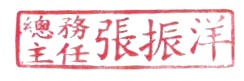 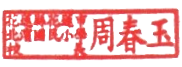 時間 109年9月21日 109年9月21日 109年9月21日 類型 類型 活動 活動 地點 操場操場操場名稱 名稱 防震演練防震演練參與人數 預定名額（A） 預定名額（A） 預定名額（A） 170人 170人 170人 170人 參與人數 實際參加人數（B） 實際參加人數（B） 實際參加人數（B） 170人 170人 170人 170人 參與人數 出席率（B/A）*100％ 出席率（B/A）*100％ 出席率（B/A）*100％ 100％ 100％ 100％ 100％     滿意度 項目 很滿意A滿意B尚可C尚可C待改進D待改進D滿意度百分比（A+B）/有效問卷數×100%主題 V100％時間 V100％事前宣導 V100％場地路線 V100％流程規劃 V100％演練效果 V100％整體評價 V100％有效問卷填答人數：        10人 有效問卷填答人數：        10人 有效問卷填答人數：        10人 有效問卷填答人數：        10人 有效問卷填答人數：        10人 有效問卷填答人數：        10人 有效問卷填答人數：        10人 有效問卷填答人數：        10人 整體總滿意度：        100％ 整體總滿意度：        100％ 整體總滿意度：        100％ 整體總滿意度：        100％ 整體總滿意度：        100％ 整體總滿意度：        100％ 整體總滿意度：        100％ 整體總滿意度：        100％ 優    點 教職員工生全體配合度高教職員工生全體配合度高教職員工生全體配合度高教職員工生全體配合度高教職員工生全體配合度高教職員工生全體配合度高教職員工生全體配合度高缺    點 搶救組人力不足，一人分飾多角。搶救組人力不足，一人分飾多角。搶救組人力不足，一人分飾多角。搶救組人力不足，一人分飾多角。搶救組人力不足，一人分飾多角。搶救組人力不足，一人分飾多角。搶救組人力不足，一人分飾多角。建議事項 